Sir/Madam	                                                                                  6 November 2022SUMMONS TO ATTEND THE FULL COUNCIL MEETING OF SWANNINGTON PARISH COUNCILTime/Date: 	   7.00 p.m. on Monday 14 November 2022 Location:           Village Hall, Main Street, Swannington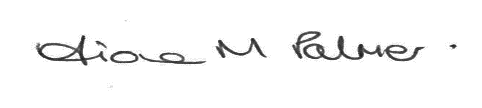 Clerk to the CouncilPublic ParticipationMembers of the public may make representations, give evidence, or answer questions in respect of any matters included on the agenda. At the discretion of the Chairman the meeting may be adjourned to give members of the public an opportunity to raise other matters of public interest. AGENDAApologies for absence to be received and accepted by the Parish Council. Disclosures of Interest – Under the Code of Conduct members are reminded that in disclosing an interest the nature of the interest should be clear in respect of items on the agenda. To confirm the minutes of the following meetings of the Parish Council:Full Council					3 October 2022		Appx APolice report.									Chairman’s report.Councillors' reports, including reports from LCC and NWLDC councillors.Clerk’s reportAccounts To approve payments scheduled for November 2022 including the payment for wages for November 2022.To review and receive receipts for November 2022.To review and approve bank statements and bank reconciliation November 2022.Swannington C of E Primary school – To ratify a grant towards the cost of room hire charges for Christmas Nativity 2022.  Planning mattersComplaint re Spring Lakes application lodged with NWLDC regarding its processes and polices.  Complaint acknowledged, waiting response.  Planning applicationsPlanning decisions/withdrawnREMINDERS: Diary Notes:	Full Council – 12 December 2022Payment checking and signing rota for November – Cllrs C Mursell and D Cave.  22/01460/FUL88 Loughborough Road ColeortonDemolition of existing storage building and erection of a dependant relative living accommodation (annexe)22/00356/FULLand at Moor Lane, SwanningtonErection of a small scale office development (classE(g)) with associated highway access, car parking and landscaping Object as it is outside the limits of development, however, in general terms the Parish Council does not object to the actual plan as long as the DC confirms as part of the planning permission conditions as those being suggested by the applicant: 1) Planting to be undertaken before the development commences; 2)includes a grampion condition whereby the whole site is linked to other land in the ownership of the applicant; 3) that a condition is added to the site regarding future development.  The Parish Council would like to understand what mitigation has been or will be put into the plans to meet the concerns raised by the PC and local residents about the traffic issues.  Also, could we be advised as to the LCC highways concerns and whether this later application now meets their requirements?  Perhaps there is a way of working with the developer to improve the highway and safety issues on this site?  Permitted22/01201/VCULand At Spring Lane Swannington LeicestershireVariation of condition 33 attached to planning permission ref: 19/01961/FULM to amend the wording of the condition to remove the stay limitationsPP 22 012021 VCU.docxWithdrawn